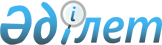 Об утверждении отчета об исполнении бюджета города Алматы на 2000 год
					
			Утративший силу
			
			
		
					Решение Х сессии Алматинского городского Маслихата II созыва от 25 мая 2001 года Зарегистрирован Управлением юстиции г.Алматы 8 июня 2001 г. за № 356. Утратило силу в связи с истечением срока действия в соответствии с подпунктом 1 пункта 2 статьи 40 закона Республики Казахстан "О нормативных правовых актах" и письмом Маслихата города Алматы от 19 мая 2005 года N 559



     В соответствии со статьей 6 Закона Республики Казахстан ~Z010148 "О местном государственном управлении Республики Казахстан" № 148-II от 23.01.2001 года, учитывая решения и распоряжения акима города по изменению распределения расходной части бюджета, заслушав отчет об исполнении бюджета города за 2000 год, Алматинский городской Маслихат

                                 Р Е Ш И Л :

     1. Утвердить отчет об исполнении бюджета города на 2000 год согласно приложению в следующих объемах:



     доходы - 38743575 тыс.тенге;



     полученные официальные трансферты 1159700 тыс. тенге;



     погашение основного долга по ранее выданным из бюджета кредитам - 761448 тыс.тенге;



     расходы - 40717313 тыс.тенге;



     кредитование - 160000 тыс.тенге;



     свободные остатки на начало 2001 года - 4128712 тыс.тенге.



     2. Рекомендовать акиму города рассмотреть ответственность руководителей подразделений не обеспечивших использование в полном объеме выделенных бюджетных средств.



     3. Отчет опубликовать в газетах "Алматы Акшамы" и "Вечерний Алматы".


    Председатель 




X-й сессии Алматинского 




 городского Маслихата                        Е. Мукужанов 



      Секретарь




Алматинского городского 




 Маслихата II-го созыва                      Ж. Турегельдинов


                                                                                                              Приложение                



                                    к решению Х сессии        



                                  Алматинского городского



                                    Маслихата II созыва     



                                      от 25 мая 2001 г.              



          Отчет об исполнении бюджета города за 2000 год     

                                             (тыс.тенге)

_________________________________________________________________________________________________________ 



Категория                                                   !Утверж-  !             !% испол-   !  Откло- 



  Класс           Наименование                              !денный   ! Исполнено   !нения      !  нение    



    Подкласс                                                !бюджет   !             !           !



       Специфика                                            !         !             !           !           



____________________________________________________________!_________!_____________!___________!__________



12345                                                       !   6     !    7        !   8       !   9



____________________________________________________________!_________!_____________!___________!__________

                          1. Поступления                     37248934      40664723      109,2        3415789



                          Доходы                             35849394      38743575      108,1        2894181 1                         Налоговые поступления              33937269      36883941      108,7        2946672



     1                    Подоходный налог на доходы         17806855      18565100      104,3        758245  

          1               Подоходный налог с юридических 



                          лиц                                7009101       7898972       112,7        889871             2               Подоходный налог с физических 



                          лиц                                10797754      10666128      98,8        -131626                  1          Подоходный налог с физических 



                          лиц, удерживаемый у источника 



                          выплаты                            8898754       8840923       99,4        -57831                   2          Подоходный налог с физических 



                          лиц, занимающихся 



                          предпринимательской 



                          деятельностью                      1899000       1825205       96,1        -73795



     3                    Социальный налог                   11362300      13447773      118,4        2085473



     4                    Налоги на собственность            3299816       3307813       100,2        7997



          1               Налоги на имущество                1570956       1515468       96,5        -55488   



               1          Налог на имущество юридических 



                          лиц                                1324500       1245579       94,0        -78921



               2          Налог на имущество физических



                          лиц                                246456        269889        109,5        23433



          3               Земельный налог                    750051        764143        101,9        14092



          4               Налог на транспортные средства     978809        1028202       105,0        49393



               1          Налог на транспортные средства 



                          с юридических лиц                  287512        313370        109,0        25858



               2          Налог на транспортные средства 



                          с физических лиц                   691297        714832        103,4        23535



     5                    Внутренние налоги на товары, 



                          работы и услуги                    1468298       1560213       106,3        91915



          2               Акцизы                             402998        449256        111,5        46258



          3               Поступления за использование 



                          природных ресурсов                 3500          3963          113,2        463



               3          Плата за воду                      3500          3963      113,2        463



          4               Сборы за ведение 



                          предпринимательской и



                          профессиональной деятельности      1061800       1106994       104,3        45194



               1          Сбор за регистрацию физических 



                          лиц, занимающихся



                          предпринимательской 



                          деятельностью                      25554         26437         103,5        883



               2          Сбор за право занятия 



                          отдельными видами деятельности     55925         42624         76,2        -13301



               3          Сбор за государственную 



                          регистрацию юридических лиц        48321         53024         109,7        4703



               4          Сбор с аукционных продаж           32000         42540         132,9        10540



               5          Сбор за право реализации 



                          товаров на рынках                  900000        941846        104,6        41846



               7          Сбор за использование 



                          юридическими и физическими 



                          лицами символики г.Алматы в их



                          фирменных наименованиях, знаках



                          обслуживания, товарных знаках                    523                                      7                    Прочие налоги                                    3042                               

2                         Неналоговые поступления            1831475       1719007       93,9        -112468



     1                    Доходы от предпринимательской 



                          деятельности и собственности       568695        538701        94,7        -29994



          2               Неналоговые поступления от 



                          юридических лиц и финансовых 



                          учреждений                         568695        538701        94,7        -29994



     2                    Административные сборы и



                          платежи, доходы от



                          некоммерческих и сопутствующих                     



                          продаж                             677390        611977        90,3        -65413



          1               Административные сборы             351390        230366        65,6        -121024



          2               Пошлины                            231800        247993        107,0        16193



               1          Государственная пошлина            231800        247993        107,0        16193



          3               Прочие платежи и доходы от 



                          некоммерческих и сопутствующих 



                          продаж                             94200         133618        141,8        39418



               1          Поступления от аренды 



                          государственного имущества         93600         132570        141,6        38970



               3          Поступление денег от 



                          государственных закупок, 



                          организуемых государственными



                          учреждениями                                     800                                

               9          Прочие платежи и доходы от 



                          некоммерческих и сопутствующих 



                          продаж                             600           248           41,3        -352



     3                    Поступления по штрафам и 



                          санкциям                           495740        440140        88,8        -55600



          1               Поступления по штрафам и 



                          санкциям                           495740        440140        88,8        -55600



               1          Административные штрафы 



                          санкции, взимаемые 



                          госучреждениями                    413500        394631        95,4        -18869



               2          Поступления платы от лиц, 



                          помещенных в медицинские 



                          вытрезвители                       11500         18117         157,5        6617



               3          Поступление суммы дохода, 



                          полученного от реализации



                          продукции, работ и услуг, не



                          соответствующих требованиям 



                          стандартов и правил 



                          сертификации                       2880          83            2,9         -2797



               4          Поступление изъятых доходов, 



                          полученных от безлицензионной 



                          деятельности, в отношении



                          которой установлен лицензионный



                          порядок                                          5748                                               9          Прочие санкции и штрафы            66200         14950         22,6        -51250



               10     Штрафы за нарушение



                          природоохранного 



                          законодательства                   1660          6611          398,3        4951



     5                    Прочие неналоговые поступления     89650         128189        143,0        38539



3                         Доходы от операций с капиталом     80650         140627        174,4        59977   

4                         Полученные официальные 



                          трансферты                         1159700       1159700       100          0       

5                         Погашение кредитов, выданных 



                          из бюджета                         239840        761448        317,5        521608



______________________________________________________________________________________________________________

______________________________________________________________________________________________________________



Функциональная группа                                  !Утверж-    !          !% испол-  !Откло- 



Подфункция             Наименование                    !денный     !Исполнено !нения     !нение    



    Учреждение                                         !бюджет     !          !          !



      Программа                                        !           !          !          !          



        Подпрограмма                                   !           !          !          !



_______________________________________________________!___________!__________!__________!_________________



12345                        6                         !       7   !    8     !   9      !  10



_______________________________________________________!___________!__________!__________!_________________

                         1. Расходы и кредитование       41697786     40877313       98,0         -820473



                         Расходы                         41537786     40717313       98,0         -820473



1                    Государственные услуги общего 



                     характера                           671840       662002         98,5         -9838



     1               Представительные, исполнительные



                     и другие органы, выполняющие 



                     общие функции  государственного                    



                     управления                          462461       453110         98,0         -9351



          103     Аппарат местных 



                     представительных органов            4179         3914           93,7         -265



          105     Аппарат акимов                         458282       449196         98,0         -9086



     2               Финансовая деятельность             209379       208892         99,8         -487



          259     Исполнительный орган



                     коммунальной собственности,



                     финансируемый из местного



                     бюджета                             161179       160823         99,8         -356



          260     Исполнительный орган финансов,



                     финансируемый из местного 



                     бюджета                             48200        48069          99,7         -131



2                    Оборона                             371966       371785         100,0        -181



     1               Военные нужды                       4000         3989           99,7         -11



          105     Аппарат акимов                         4000         3989           99,7         -11



     2               Организация работы по 



                     чрезвычайным ситуациям              367966       367796         100,0        -170



          105     Аппарат акимов                         367966       367796         100,0        -170



3                    Общественный порядок и 



                     безопасность                        1384905      1358943        98,1         -25962



     1               Правоохранительная деятельность     1374855      1352392        98,4         -22463



          251     Исполнительный орган внутренних



                     дел, финансируемый из местного 



                     бюджета                             1319855      1297393        98,3         -22462



          274     Исполнительный орган жилищно-



                     коммунального и дорожного



                     хозяйства, финансируемый из 



                     местного бюджета                    55000        54999          100,0        -1



     2               Правовая деятельность               10050        6551           65,2         -3499



          105     Аппарат акимов                         10050        6551           65,2         -3499



4                    Образование                         4609476      4336775        94,1         -272701



     1               Дошкольное образование              484636       455257         93,9         -29379



          263     Исполнительный орган



                     образования, культуры, спорта



                     и туризма                           484636       455257         93,9         -29379



     2               Начальное и среднее образование     3139222      2938144        93,6         -201078



          263     Исполнительный орган 



                     образования, культуры, спорта



                     и туризма                           3139222      2938144        93,6         -201078



     3               Профессионально-техническое 



                     образование                         161562       136583         84,5         -24979



          263     Исполнительный орган



                     образования, культуры, спорта и



                     туризма, финансируемый из



                     местного бюджета                    161562       136583         84,5         -24979



     4               Среднее специальное образование     217018       200318         92,3         -16700



          254     Управление здравоохранения             25548        25548          100,0         0                     263     Исполнительный орган 



                     образования, культуры, спорта и



                     туризма, финансируемый из



                     местного бюджета                    191470       174770         91,3         -16700



     5               Переподготовка кадров               9753         9700           99,5         -53



          263     Исполнительный орган



                     образования, культуры, спорта и



                     туризма, финансируемый из



                     местного бюджета                    9753         9700           99,5         -53



     9               Прочие услуги в области



                     образования                         597285       596773         99,9         -512

          263     Исполнительный орган



                     образования, культуры, спорта и



                     туризма, финансируемый из



                     местного бюджета                    597285       596773         99,9         -512



5                    Здравоохранение                     4353712      4093465        94,0         -260247



     1               Больницы широкого профиля           933303       929031         99,5         -4272



          254     Исполнительный орган



                     здравоохранения, финансируемый



                     из местного бюджета                 933303       929031         99,5         -4272



     2               Охрана здоровья населения           724588       695052         95,9         -29536



          254     Исполнительный орган



                     здравоохранения, финансируемый



                     из местного бюджета                 724588       695052         95,9         -29536



     3               Специализированная медицинская 



                     помощь                              581341       548523         94,4         -32818



          254     Исполнительный орган



                     здравоохранения, финансируемый



                     из местного бюджета                 581341       548523         94,4         -32818



     4               Поликлиники                         610592       607937         99,6         -2655



          251     Исполнительный орган 



                     внутренних дел, финансируемый



                     из местного бюджета                 26320        26320          100,0        0                      254     Исполнительный орган



                     здравоохранения, финансируемый



                     из местного бюджета                 584272       581617         99,5         -2655



     5               Другие виды медицинской помощи      362048       361981         100,0        -67



          251     Исполнительный орган внутренних



                     дел, финансируемый из местного 



                     бюджета                             3000         3000           100,0    0



          254     Исполнительный орган 



                     здравоохранения, финансируемый



                     из местного бюджета                 359048       358981         100,0        -67



     9               Прочие услуги в области 



                     здравоохранения                     1141840      950941         83,3         -190899



          254     Исполнительный орган



                     здравоохранения, финансируемый



                     из местного бюджета                 1141840      950941         83,3         -190899



6                    Социальная помощь и социальное 



                     обеспечение                         1710685      1571418        91,9         -139267



     1               Социальное обеспечение              310533       288605         92,9         -21928



          258     Исполнительный орган труда и



                     социальной защиты населения         220153       205163         93,2         -14990



          263     Исполнительный орган



                     образования, культуры, спорта



                     и туризма, финансируемый из



                     местного бюджета                    90380        83442          92,3         -6938



     2               Социальная помощь                   1272989      1159128        91,1         -113861



          105     Аппарат акимов                         636764       576051         90,5         -60713



          258     Исполнительный орган труда и



                     социальной защиты населения         636225       583077         91,6         -53148



     9               Прочие услуги в области



                     социальной помощи и социального 



                     обеспечения                         127163       123685         97,3         -3478



          258     Исполнительный орган труда и



                     социальной защиты населения         127163       123685         97,3         -3478



7                    Жилищно-коммунальное хозяйство      1704698      1697633        99,6         -7065



     1               Жилищное хозяйство                  591109       590999         100,0        -110



          105     Аппарат акимов                         209030       208950         100,0        -80



          274     Исполнительный орган жилищно-



                     коммунального и дорожного



                     хозяйства, финансируемый из



                     местного бюджета                    382079       382049         100,0        -30



     2               Коммунальное хозяйство              165426       159029         96,1         -6397



          274     Исполнительный орган жилищно-



                     коммунального и дорожного



                     хозяйства, финансируемый из



                     местного бюджета                    165426       159029         96,1         -6397



     3               Водоснабжение                       16200        16200          100,0         0



          274     Исполнительный орган жилищно-



                     коммунального и дорожного



                     хозяйства, финансируемый из



                     местного бюджета                    16200        16200          100,0         0                4               Санитарные работы                   292000       291605         99,9         -395



          274     Исполнительный орган жилищно-



                     коммунального и дорожного 



                     хозяйства, финансируемый из



                     местного бюджета                    292000       291605         99,9         -395



     5               Освещение городских улиц            391090       391008         100,0        -82



          274     Исполнительный орган жилищно-



                     коммунального и дорожного



                     хозяйства, финансируемый из



                     местного бюджета                    391090       391008         100,0        -82



     6               Благоустройство городов и 



                     населенных пунктов                  248873       248792         100,0        -81



          274     Исполнительный орган 



                     жилищно-коммунального и 



                     дорожного хозяйства, 



                     финансируемый из местного



                     бюджета                             248873       248792         100,0        -81



8                    Культура, спорт и



                     информационное пространство         1045259      1040279        99,5         -4980



     1               Деятельность в области культуры     634187       631224         99,5         -2963



          105     Аппарат акимов                         44591        44591          100,0         0              

          263     Исполнительный орган



                     образования, культуры, спорта



                     и туризма, финансируемый из



                     местного бюджета                    589596       586633         99,5         -2963



     3               Информационное пространство         266634       266241         99,9         -393



          105     Аппарат акимов                         228021       228020         100,0        -1



          261     Отдел архивного фонда                  9428         9044           95,9         -384



          263     Исполнительный орган



                     образования, культуры, спорта и



                     туризма, финансируемый из



                     местного бюджета                    29185        29177          100,0        -8                9               Прочие услуги по организации



                     культуры, спорта и 



                     информационного пространства        144438       142814         98,9         -1624



          263     Исполнительный орган



                     образования, культуры, спорта 



                     и туризма, финансируемый из



                     местного бюджета                    144438       142814         98,9         -1624



10               Сельское, водное и лесное



                     хозяйство и охрана окружающей 



                     среды                               66775        63398          94,9         -3377



     5               Охрана окружающей среды             66775        63398          94,9         -3377



          105     Аппарат акимов                         66775        63398          94,9         -3377



11               Промышленность, строительство



                     и недропользование                  262660       188883         71,9         -73777



     2               Строительство                       262660       188883         71,9         -73777



          130     Аким города Алматы                     190965       122908         64,4         -68057                     273     Исполнительный орган



                     инфрастуктуры и строительства,



                     финансируемый из местного



                     бюджета                             71695        65975          92,0         -5720



12               Транспорт и связь                       1994537      1994206        100,0        -331



     1               Автомобильный транспорт             1744537      1744206        100,0        -331



          274     Исполнительный орган



                     инфрастуктуры и строительства,



                     финансируемый из местного



                     бюджета                             1744537      1744206        100,0        -331



     5               Железнодорожный транспорт           250000       250000         100,0         0                     130     Аким города Алматы                     250000       250000         100,0         0           13               Прочие                                  1281394      1261671        98,5         -19723



     9               Прочие                              1281394      1261671        98,5         -19723



          105     Аппарат акимов                         111060       110867         99,8         -193



          263     Исполнительный орган



                     образования, культуры, спорта



                     и туризма, финансируемый из



                     местного бюджета                    24764        23791          96,1         -973



          272     Исполнительный орган экономики,



                     поддержка малого и среднего 



                     бизнеса, финансируемый из



                     местного бюджета                    18950        16165          85,3         -2785



          273     Исполнительный орган



                     инфрастуктуры и строительства,



                     финансируемый из местного 



                     бюджета                             1124270      1109991        98,7         -14279



          274     Исполнительный орган жилищно-



                     коммунального, дорожного 



                     хозяйства и транспорта,



                     финансируемый из местного



                     бюджета                             2350         857            36,5         -1493



14               Обслуживание долга                      213274       210250         98,6         -3024



     1               Обслуживание долга                  213274       210250         98,6         -3024



          105     Аппарат акимов                         213274       210250         98,6         -3024



15                Официальные трансферты                 21866605     21866605       100,0         0          



        1            Официальные трансферты              21866605     21866605       100,0         0         



          130     Аким города Алматы                     21866605     21866605       100,0         0         



                     Кредитование                        160000       160000         100,0         0            



7                    Жилищно-коммунальное хозяйство      110000       110000         100,0         0                2               Коммунальное хозяйство              110000       110000         100,0         0                     274     Исполнительный орган жилищно-



                     коммунального и дорожного



                     хозяйства, финансируемый из



                     местного бюджета                    110000       110000         100,0         0           13               Прочие                                  50000        50000          100,0         0               3               Поддержка предпринимательской



                     деятельности                        50000        50000          100,0         0                     272     Исполнительный орган экономики,



                     поддержка малого и среднего 



                     бизнеса, финансируемый из



                     местного бюджета                    50000        50000          100,0         0           



                 III. Дефицит (профицит) бюджета         -4448852     -212590                                      



                      IV. Финансирование дефицита



                     (использование профицита) 



                     бюджета                             4448852      3628176                                  



                     Поступление                         411220         0            0            -411220



6                    Общее финансирование                411220         0            0            -411220



     1               Внутреннее финансирование           411220         0            0            -411220



          3          Среднесрочные государственные



                     ценные бумаги                       411220         0            0            -411220



                     Погашение                           -504205      -500536        99,3         3669



16               Финансирование                          -504205      -500536        99,3         3669



     1               Погашение основного долга           -504205      -500536        99,3         3669



          105     Аппарат акимов                         -504205      -500536        99,3         3669



                     Использование свободных остатков



                     бюджетных средств на начало 



                     финансового года                    4541837      4128712        90,9         -413125



                     Справочно                                                       



7                    Движение остатков бюджетных 



                     средств                             -4541837     -713126        15,7         3828711



     1               Движение остатков бюджетных 



                     средств                             -4541837     -713126        15,7         3828711



          1          Свободные остатки бюджетных 



                     средств                             -4541837     -713126        15,7     3828711



__________________________________________________________________________     


       Председатель                                                       




Х-й сессии Алматинского                                                       




 городского Маслихата




     II-го созыва                              Е.Мукужанов               



        Секретарь                                                       




Алматинского городского                                                       




 Маслихата II-го созыва                        Ж.Турегельдинов


					© 2012. РГП на ПХВ «Институт законодательства и правовой информации Республики Казахстан» Министерства юстиции Республики Казахстан
				